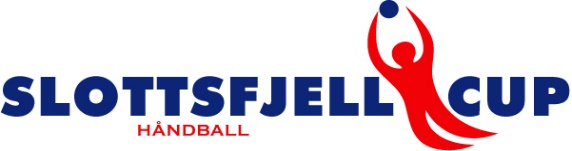 Hvem bor hvor?Klubb:Antall lag:Skole:Asker Skiklubb1Tønsberg læringssenterAskim IF2Vear skoleBamble Håndballklubb2Tønsberg læringssenterDriv Il1Presterød barneskoleFlekkerøy IL4Vear skoleFløy IL1Vear skoleGiv Akt IL4Sem skoleGran HK4Vear SkoleGrindheim IL1Tønsberg LæringssenterGrue1Presterød BarneskoleHarestua IL2Byskogen SkoleHaslum IL7Træleborg SkoleHaugsbygd IF2Byskogen SkoleHei IL2Presterød UngdomskoleHeradsbygda HK2Byskogen SkoleHIUL/BSF1Træleborg SkoleHK72-Sande1Teie Skole Holeværingen IL2Vear SkoleHolmlia SPKL1Eik SkoleHvam IL1Teie SkoleHønefoss2Sem SkoleJaren IL1Træleborg SkoleKragerø IF6Teie skoleLambertseter IF2Byskogen SkoleLier IL1Teie SkoleLunner HK7Byskogen SkoleNesodden HK3Byskogen SkoleNjård IL1Byskogen SkoleNordby IL1Byskogen SkoleNordstrand IF5Eik SkoleOppsal IF4Eik SkoleOtta IL1Eik SkoleRandesund IL5Eik skoleRaumnes/Årnes IL14Presterød UngdomsskoleRolvsøy-Tindlund2Eik SkoleSandar IL1Presterød BarneskoleSandefjord TIF3Træleborg skoleSarpsborg IL4Eik SkoleSkarnes Håndball8Tønsberg LæringssenterSkjetten4Presterød BarneskoleSkogstrand IL5Presterød ungdomsskoleSon Håndballklubb2Eik SkoleStabæk Håndball4Teie SkoleStavanger IF1Eik SkoleSyril IL1Presterød BarneskoleTTIF Handball2Teie SkoleTune IL3Teie SkoleTvedestrand TIF2Teie SkoleTveter HK12Sem SkoleUll/Kisa IL2Teie SkoleUllern IF2Teie SkoleVeldre Håndball2Teie SkoleVestby3Presterød BarneskoleØHIL2Teie SkoleØrje IL1Teie SkoleØstsiden IL2Teie SkoleØyestad3Presterød BarneskoleÅs IL14Tønsberg Læringssenter